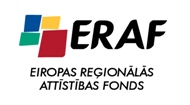 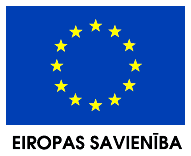 APSTIPRINĀTSPriekules novada pašvaldības iepirkumu komisijas2014.gada 10.februāra sēdē (protokols Nr.2014/2-1)IEPIRKUMA„Autoruzraudzība projektam „Ūdenssaimniecības attīstība Priekules novada Kalētu pagasta Kalētu ciemā II kārta””NOLIKUMSIepirkuma identifikācijas Nr.PNP2014/2Priekule20141. Vispārīgā informācija1.1. Iepirkuma identifikācijas numurs – PNP2014/2.1.2. Pasūtītājs: Priekules novada pašvaldībaAdrese: Saules iela 1, Priekule, Priekules novads, LV-3434Reģ.Nr.90000031601Tālrunis 63461006, fakss  63497937e-pasta adrese: dome@priekulesnovads.lvmājaslapa: www.priekulesnovads.lv1.3. Iepirkuma metode - iepirkums Publisko iepirkumu likuma 8.2 panta noteiktajā kārtībā.1.4. Iepirkuma dokumentu saņemšana 1.4.1. Ieinteresētās personas ar iepirkuma dokumentiem (nolikumu, darba uzdevumu) bez maksas var iepazīties uz vietas Priekules novada pašvaldībā (Saules ielā 1, Priekulē, Priekules novadā) darba dienās no plkst.8:00–12:00 un 12:45–17:00 (piektdienās līdz 16:00) vai Priekules novada pašvaldības mājaslapā www.priekulesnovads.lv sadaļā ”Publiskie iepirkumi” līdz 2014.gada 21.februārim plkst.15:00. Kontaktpersona: Priekules novada pašvaldības izpilddirektora vietniece Andra Valuže, tel.63497911, 28646422, e-pasts andra.valuze@priekulesnovads.lv .1.4.2. Ar tehnisko projektu var iepazīties uz vietas Priekules novada Kalētu pagasta pārvaldē (adrese: „Liepu aleja 6”, Kalētu pagasts, Priekules novads), iepriekš vienojoties par iepazīšanās laiku, vai Priekules novada pašvaldības mājaslapā www.priekulesnovads.lv sadaļā ”Publiskie iepirkumi” pie iepirkuma ar nosaukumu „Būvdarbi projektam „Ūdenssaimniecības attīstība Priekules novada Kalētu pagasta Kalētu ciemā II kārta”” ar identifikācijas Nr.PND/2013-17. Kontaktpersona: Kalētu pagasta pārvaldes vadītāja Agrita Driviņa, tel. 29178398.1.5. Piedāvājuma iesniegšana1.5.1. Ieinteresētās personas piedāvājumus var iesniegt personīgi Priekules novada domē pie sekretāres vai atsūtot pa pastu ierakstītā sūtījumā līdz 2014.gada 21.februārim plkst.15:00 uz adresi: Priekules novada pašvaldība, Saules ielā 1, Priekulē, Priekules novadā, LV - 3434, sākot ar dienu, kad paziņojums par plānoto līgumu ir publicēts Iepirkumu uzraudzības biroja mājaslapā: www.iub.gov.lv. Pasta sūtījumam jābūt nogādātam norādītajā adresē līdz augstākminētajam termiņam. 1.5.2. Pasūtītājs neatbild par pazudušiem piedāvājumiem, un tam nav jāpierāda korespondences saņemšana.1.5.3. Saņemot piedāvājumu, pasūtītājs reģistrē piedāvājumus to iesniegšanas secībā, uz aploksnes atzīmējot saņemšanas datumu, laiku un reģistrēšanas numuru. Aploksnes tiek glabātas neatvērtas līdz piedāvājumu atvēršanai. 1.5.4. Pasūtītājs nodrošina iesniegtā piedāvājuma glabāšanu tā, lai līdz piedāvājuma atvēršanas brīdim neviens nevarētu piekļūt tajā ietvertajai informācijai.2. Informācija par iepirkuma priekšmetu2.1. Iepirkuma priekšmets – Autoruzraudzība projektam „Ūdenssaimniecības attīstība Priekules novada Kalētu pagasta Kalētu ciemā II kārta”.2.2. Līguma izpildes vieta: Kalētu ciems, Kalētu pagasts, Priekules novads.2.3. Līguma izpildes laiks: Līguma izpilde var tikt uzsākta tikai pēc būvdarbu līguma noslēgšanu projektam „Ūdenssaimniecības attīstība Priekules novada Kalētu pagasta Kalētu ciemā II kārta”.  Būvdarbu līguma izpildes plānotais laiks ir 7 mēneši no būvdarbu līguma noslēgšanas brīža. Gadījumā, ja būvniecības darbu kopējais ilgums no būvuzņēmēja neatkarīgu iemeslu dēļ tiek pagarināts, attiecīgi tiek pagarināts arī autoruzraudzības darbu izpildes termiņš, par ko papildus samaksa netiek paredzēta.2.4. Cita informācija: 2.4.1. Par būvdarbu vietas apskati var vienoties, zvanot nolikuma 1.4.2.punktā minētajai kontaktpersonai.2.4.2. Ieinteresētais piegādātājs savus jautājumus par iepirkuma procedūras dokumentos minētajām prasībām iesniedz rakstveidā Priekules novada pašvaldībā (adrese – Saules iela 1, Priekule, Priekules novads) vai elektroniskā veidā, ja iesniegums normatīvajos aktos noteiktajā kārtībā ir parakstīts ar elektronisko parakstu, uz e-pasta adresi dome@priekulesnovads.lv. Ja no ieinteresētā piegādātāja ir saņemts jautājums ne vēlāk kā septiņas dienas pirms piedāvājumu iesniegšanas termiņa beigām, Pasūtītājs sniedz atbildi ne vēlāk kā četras dienas pirms piedāvājumu iesniegšanas termiņa beigām nosūtot to jautājuma uzdevējam, un visiem ieinteresētajiem piegādātājiem, kuri Pasūtītājam ir zināmi. Sagatavotā atbilde tiek ievietota pasūtītāja majaslapā www.priekulesnovads.lv sadaļā ”Publiskie iepirkumi” pie konkrētā iepirkuma paziņojuma ar norādi „Papildus informācija”.2.5.3. Pretendentam ir pienākums sekot aktuālajai informācijai (atbildēm uz ieinteresēto piegādātāju jautājumiem u.c.) Pasūtītāja mājaslapā www.priekulesnovads.lv un, ņemt to vērā, sagatavojot savu piedāvājumu. Komisija nav atbildīga par to, ja kāda ieinteresētā persona nav iepazinusies ar informāciju, kurai ir nodrošināta brīva un tieša elektroniska pieeja.3. Piedāvājuma sagatavošana3.1. Pretendentam rūpīgi jāiepazīstas ar iepirkuma nolikumu, un tas ir pilnīgi atbildīgs par iesniegtā piedāvājuma atbilstību pasūtītāja izvirzītajām prasībām. Iesniedzot piedāvājumu, Pretendents pilnībā akceptē visus nolikuma noteikumus un prasības.3.2. Pretendentam jāuzņemas visi izdevumi, kas saistīti ar pieteikuma sagatavošanu un iesniegšanu, un Pasūtītājs nav atbildīgs par šiem izdevumiem.3.3. Pretendents drīkst iesniegt tikai 1 (vienu) piedāvājuma variantu.3.4. Piedāvājums sastāv no šādiem dokumentiem:3.4.1. finanšu piedāvājuma (nolikuma 1.pielikums);3.4.2. darba uzdevuma (nolikuma 5.pielikums);3.4.3. nolikuma 5.punktā minētajiem pretendenta kvalifikācijas atlases dokumentiem.3.5. Ja kāds no pretendenta iesniedzamajiem dokumentiem satur komercnoslēpumu vai konfidenciālu informāciju, kuru pasūtītājs nav tiesīgs atklāt, paziņojot par līguma slēgšanu un informējot pretendentus, pretendentam jānorāda savā piedāvājumā, kura informācija ir konfidenciāla. Par konfidenciālu nevar tikt uzskatīta informācija, kas minēta Publisko iepirkumu likuma 69.pantā.3.6. Piedāvājums jāiesniedz par visu iepirkuma priekšmeta apjomu. Piedāvājumi, kuri nebūs iesniegti par visu iepirkuma priekšmeta apjomu, no tālākās vērtēšanas tiks izslēgti.3.7. Piedāvājuma cenā jāiekļauj visas izmaksas, kas saistītas ar attiecīgo darbu pilnīgu un kvalitatīvu izpildi saskaņā ar Darba uzdevumu (nolikuma 5.pielikums), tajā skaitā izmaksas, kas saistītas ar speciālistu darba apmaksu, komandējumiem, nodokļiem un nodevām.3.7. Dokumenti jāsagatavo atbilstoši Ministru kabineta 2010.gada 28.septembra noteikumiem Nr.916 „Dokumentu izstrādāšanas un noformēšanas kārtība”.3.8. Piedāvājums iesniedzams latviešu valodā vienā eksemplārā. Svešvalodā sagatavotiem piedāvājuma dokumentiem jāpievieno pretendenta apliecināts tulkojums latviešu valodā.3.9. Ja saskaņā ar šo nolikumu Piedāvājuma dokumenti jāsagatavo saskaņā ar pielikumos pievienotajām formām, tad tie iesniedzami atbilstoši šīm formām un saturam. Gadījumos, ja piedāvājumā iesniegti dokumenti, neizmantojot dotās formas, tiek vērtēts, vai tajos sniegta visa pievienotajās formās prasītā informācija.4. Prasības piedāvājuma noformēšanai4.1. Piedāvājuma sākumā jāievieto satura rādītājs, kurā norādīts secīgs piedāvājumā iesniegto dokumentu nosaukumu saraksts un attiecīgās piedāvājuma lapaspuses numurs, kurā konkrētais dokuments atrodams.4.2. Visiem piedāvājuma dokumentiem jābūt cauršūtiem un parakstītiem, lapām jābūt numurētām. Uz pēdējās lapas aizmugures cauršūšanai izmantojamais diegs nostiprināms ar pārlīmētu lapu, uz kuras norādīts cauršūto lapu skaits, ko ar savu parakstu apliecina pretendenta pārstāvis. Teksta un tabulu daļa nedrīkst būt cauršūta, visai informācijai jābūt skaidri izlasāmai.4.3. Piedāvājums jāiesniedz aizlīmētā aploksnē, uz kuras jānorāda:4.3.1. pasūtītāja nosaukums un adrese; 4.3.2. atzīme ”Piedāvājums iepirkumam „Autoruzraudzība projektam „Ūdenssaimniecības attīstība Priekules novada Kalētu pagasta Kalētu ciemā II kārta”””; 4.3.3. atzīme „Iepirkuma identifikācijas Nr.PNP2014/2”;4.3.4. atzīme „Neatvērt līdz 2014.gada 21.februārim plkst.15:00”;4.3.5. pretendenta nosaukums un adrese.4.4. Piedāvājuma grozījumus noformē un iesniedz atbilstoši nolikumā noteiktajām piedāvājuma noformēšanas prasībām, uz aploksnes papildus nolikuma 4.3.punktā prasītajai informācijai norādot atzīmi: „Piedāvājuma grozījumi”. 4.5. Pēc piedāvājumu iesniegšanas termiņa beigām Pretendents nevar savu piedāvājumu grozīt. 4.6. Pasūtītājs neatbild par tādu piedāvājumu priekšlaicīgu atvēršanu, kuri nav noformēti atbilstoši nolikuma 4.3.punktā minētajām prasībām. 5. PRASĪBAS PRETENDENTIEM UN PRETENDENTU IESNIEDZAMIE DOKUMENTI	5.1. Prasības pretendentiem un iesniedzamie dokumenti:5.2. Pretendents, kas sniedzis nepatiesu informāciju vai nav to sniedzis vispār, vai arī sniegtā informācija neapliecina pretendenta atbilstību iepirkuma nolikumā izvirzītajām prasībām, tiek izslēgts no tālākas vērtēšanas.5.3. Ja pasūtītājs par pretendentu, kuram būtu piešķiramas līguma slēgšanas tiesības, atzīst ārvalstī reģistrētu pretendentu, Pasūtītājs pieprasa viņam iesniegt attiecīgās ārvalsts kompetentās institūcijas izziņas, kas apliecina, ka uz to neattiecas šī nolikuma 5.1.1. un 5.1.2.punktā minētie nosacījumi.5.4. Šī nolikuma 5.3.punktā minētajam pretendentam prasītās izziņas jāiesniedz Pasūtītājam 10 (desmit) darba dienu laikā no pieprasījuma izsniegšanas vai nosūtīšanas dienas.5.5. Izziņas un citus dokumentus, kurus izsniedz kompetentās institūcijas, Pasūtītājs pieņem un atzīst, ja tie izdoti ne agrāk kā vienu mēnesi pirms to iesniegšanas dienas.5.6. Ja saskaņā ar šo nolikumu Piedāvājuma dokumenti jāsagatavo saskaņā ar pielikumos pievienotajām formām, tad tie iesniedzami atbilstoši šīm formām. Gadījumos, ja piedāvājumā iesniegti dokumenti, neizmantojot dotās formas, tiek vērtēts, vai tajos sniegta visa pievienotajās formās prasītā informācija un tās atbilstība iepirkuma nolikumā izvirzītajām prasībām.6. Piedāvājumu vērtēšana6.1. Piedāvājumu atvēršanu, noformējuma pārbaudi un vērtēšanu iepirkuma komisija veic slēgtā sēdē.6.2. Piedāvājumi, kas iesniegti pēc šā nolikuma 1.5.1.punktā minētā termiņa, netiek vērtēti. Tie neatvērti tiek atdoti vai nosūtīti atpakaļ Pretendentam.6.3. Iepirkuma komisija:6.3.1. Vispirms pārbauda piedāvājumu atbilstību šī nolikuma 4.punktā minētajām prasībām (prasības piedāvājumu noformēšanai). Par atbilstošiem tiek uzskatīti tikai tie piedāvājumi, kas atbilst visām norādītajām prasībām. Konstatējot atkāpes no nolikumā izvirzītajām piedāvājuma noformējuma prasībām, komisija izvērtē to būtiskumu un ietekmi uz turpmāko piedāvājuma vērtēšanas procesu un lemj par tālāku piedāvājuma vērtēšanu vai izslēgšanu no tālākas vērtēšanas.6.3.2. Pārbauda piedāvājumu atbilstību šī nolikuma 3.4.2. un 5.1.3.-5.1.5.punktā minētajām prasībām (pretendentu atlases dokumenti). Par atbilstošiem tiek uzskatīti tikai tie piedāvājumi, kuros sniegta visa prasītā informācija, kā arī sniegtā informācija apliecina pretendenta atbilstību izvirzītajām kvalifikācijas prasībām. Piedāvājumi, kuros nav norādīta visa prasītā informācija, vai arī ja sniegtā informācija neapliecina pretendenta atbilstību izvirzītajām prasībām, tiek noraidīti un tālāk netiek vērtēti. 6.3.3. Pirms cenu salīdzināšanas pārbauda, vai piedāvājumā nav aritmētisku kļūdu. Ja šādas kļūdas tiek konstatētas, tad tās tiek izlabotas. Par kļūdu labojumu un laboto piedāvājuma summu iepirkuma komisija paziņo Pretendentam, kura pieļautās kļūdas labotas. Vērtējot finanšu piedāvājumu, iepirkuma komisija ņem vērā labojumus.6.3.4. Nosaka pretendentu, kuram būtu piešķiramas līguma slēgšanas tiesības, izvēloties no piedāvājumiem, kas atbilst nolikumā izvirzītajām prasībām, piedāvājumu ar viszemāko piedāvāto līgumcenu, un pārbauda attiecīgā pretendenta atbilstība nolikuma 5.1.1. un 5.1.2.punktā minētajām prasībām vai šī nolikuma 5.3. punktā minētajā gadījumā pieprasa iesniegt Pretendentam attiecīgas izziņas. 6.3.5. Ja attiecīgais ārvalstīs reģistrētais Pretendents šī nolikuma 5.4.punktā minētajā termiņā neiesniedz prasītās izziņas, Pasūtītājs to izslēdz no tālākas dalības iepirkumā un nosaka nākamo pretendentu, kuram būtu piešķiramas līguma slēgšanas tiesības atbilstoši šī nolikuma 6.3.4.punktā noteiktajai kārtībai.6.3.6. Pēc 6.3.5.punktā minēto ziņu pārbaudes vai izziņu saņemšanas izvērtē to atbilstību nolikumā norādītajām prasībām un pieņem lēmumu par līguma slēgšanu ar Pretendentu, kura piedāvājums atbilst visām nolikumā izvirzītajām prasībām un ir ar viszemāko piedāvāto līgumcenu, vai nosaka nākamo Pretendentu, kuram būtu piešķiramas līguma slēgšanas tiesības, t.i., pretendents, kura piedāvājums atbilst visām nolikumā minētajām prasībām un ir ar nākamo zemāko piedāvāto līgumcenu.7. Lēmuma izziņošana un līguma slēgšana7.1. Triju darba dienu laikā pēc lēmuma pieņemšanas visi Pretendenti tiek informēti par pieņemto lēmumu un lēmums tiek publicēts pasūtītāja mājaslapā www.priekulesnovads.lv sadaļā ”Publiskie iepirkumi” pie konkrētā iepirkuma paziņojuma ar norādi „Lēmums”. 7.2. Pasūtītājs slēdz ar izraudzīto Pretendentu līgumu (nolikuma 6.pielikums), pamatojoties uz Pretendenta iesniegto piedāvājumu, un saskaņā ar šā nolikuma noteikumiem. 7.3. Pasūtītājs nolikuma 7.2.punktā minētā līguma tekstu publicē pašvaldības mājaslapā www.priekulesnovads.lv sadaļā ”Publiskie iepirkumi” pie konkrētā iepirkuma informācijas par piegādātāju, ar kuru noslēgts līgums, ne vēlāk kā dienā, kad šis līgums stājas spēkā, atbilstoši normatīvajos aktos noteiktajai kārtībai ievērojot komercnoslēpuma aizsardzības prasības, ja tādas būs norādītas piegādātāja iesniegtajā piedāvājumā atbilstoši nolikuma 3.5.punktam. 8. Pielikumu sarakstsNolikumam ir pievienoti 6 (seši) pielikumi, kas ir nolikuma neatņemamas sastāvdaļas:1.pielikums 		Finanšu piedāvājums;	2.pielikums 		Veikto autoruzraudzības darbu saraksts;3.pielikums 	Autoruzrauga darba pieredzes apraksts;4.pielikums 	Autoruzrauga apliecinājums par gatavību piedalīties autoruzraudzībā; 5.pielikums 	Darba uzdevums;6.pielikums 	Līguma projekts.1.pielikumspie iepirkuma ar identifikācijas Nr.PNP2014/2 nolikumaFINANŠU PIEDĀVĀJUMSiepirkumam ar identifikācijas Nr.PNP2014/2„Autoruzraudzība projektam „Ūdenssaimniecības attīstība Priekules novada Kalētu pagasta Kalētu ciemā II kārta””1. IESNIEDZA2. KONTAKTPERSONA3. PIEDĀVĀJUMS3.1. Mēs piedāvājam veikt autoruzraudzību projektam „Ūdenssaimniecības attīstība Priekules novada Kalētu pagasta Kalētu ciemā II kārta” saskaņā ar iepirkuma nolikuma un darba uzdevuma nosacījumiem noteiktajā laika periodā, bez ierobežojumiem.3.2. Mūsu piedāvājums ir:3.3. Apliecinām, ka esam pilnībā iepazinušies ar iepirkuma procedūras dokumentiem, tajā skaitā ar darba uzdevumu, tehnisko projektu (ar tajā iekļautajiem zīmējumiem, paskaidrojuma rakstiem, darba apjomu, pielietojamiem materiāliem un prasībām, kā arī būvlaukumu). Mums nav nekādu neskaidrību un pretenziju tagad, kā arī atsakāmies tādas celt visā iepirkuma līguma darbības laikā.3.4. Apliecinām, ka autoruzraudzības darbi tiks veikti saskaņā ar normatīvo aktu prasībām.3.5. Apliecinām, ka esam iepazinušies ar līgumprojekta nosacījumiem un pilnībā tiem piekrītam.______________________________	______________________________________	(amats)					(paraksts un paraksta atšifrējums)Z.v.                                                                                       2.pielikumspie iepirkuma ar identifikācijas Nr.PNP2014/2 nolikumaPRETENDENTA VEIKTO  AUTORUZRAUDZĪBAS  DARBU  SARAKSTS* * Sniegt informāciju, kas apliecina pretendenta atbilstību šī nolikuma 5.1.4.punktā minētajai prasībai, sniedzot visu prasīto informāciju par svarīgāko darbu izpildi ne vairāk kā trijos iepriekšējos gados.** aprakstā jānorāda, kādi konkrēti ar ūdenssaimniecības attīstību saistīti darbi veikti katrā projektā, norādot arī skaitliskos apjomus.  	______________________________	______________________________________	(amats)					(paraksts un paraksta atšifrējums)                                                                                       3.pielikumspie iepirkuma ar identifikācijas Nr.PNP2014/2 nolikumaAutoruzrauga  darba pieredzes aprakstsUzvārds:Vārds:Darba pieredze:* Sniegt informāciju, kas apliecina pretendenta atbilstību šī nolikuma 5.1.5.punktā minētajai prasībai, sniedzot visu prasīto informāciju par svarīgāko darbu izpildi ne vairāk kā trijos iepriekšējos gados.________________________________________(būvuzrauga paraksts un paraksta atšifrējums)4.pielikumspie iepirkuma ar identifikācijas Nr.PNP2014/2 nolikumaAutoruzrauga apliecinājums par gatavību piedalīties autoruzraudzībā Ar šo es, <vārds, uzvārds>, apņemos strādāt pie līguma „Autoruzraudzība projektam „Ūdenssaimniecības attīstība Priekules novada Kalētu pagasta Kalētu ciemā II kārta”” izpildes kā autoruzraugs <Pretendenta nosaukums> piedāvājumā, gadījumā, ja ar šo Pretendentu tiks noslēgts līgums.Šī apņemšanās nav atsaucama, izņemot, ja iestājas ārkārtas apstākļi, kurus nav iespējams paredzēt iepirkuma laikā, par kuriem apņemos nekavējoties informēt savu darba devēju un Pasūtītāju.* 4.pielikumu pretendents aizpilda, ja piedāvājumu iesniedz juridiskā persona.5.pielikumspie iepirkuma ar identifikācijas Nr.PNP2014/2 nolikumaDarba uzdevums„Autoruzraudzība projektam „Ūdenssaimniecības attīstība Priekules novada Kalētu pagasta Kalētu ciemā II kārta””(iepirkuma identifikācijas Nr.PNP2014/2)Veikt projekta „Ūdenssaimniecības attīstība Priekules novada Kalētu pagasta Kalētu ciemā II kārta” autoruzraudzību.Autoruzraudzības darbi ietver Būvuzņēmēja darbu uzraudzību saskaņā ar Latvijas Republikas Ministru kabineta 2003.gada 25.jūnija noteikumiem Nr.342 „Latvijas būvnormatīvs LBN 304-03 ”Būvdarbu autoruzraudzības noteikumi””, nodrošinot, ka Būvuzņēmēja veiktie darbi atbilst projekta dokumentācijai.  Ja nepieciešams, piedalīties iknedēļas darbu plānošanas sapulcēs.4. Autoruzraudzību veikt nepārtraukti, līdz būvdarbu pabeigšanas akta un būves pieņemšanas – nodošanas ekspluatācijā akta parakstīšanai.6.pielikumspie iepirkuma ar identifikācijas Nr.PNP2014/2 nolikuma PAKALPOJUMA LĪGUMS (projekts)Priekulē2014.gada ____.____________						Nr. ____________Priekules novada pašvaldība tās priekšsēdētājas Vijas Jablonskas personā, kura darbojas uz LR likuma „Par pašvaldībām” un Priekules novada pašvaldības nolikuma pamata (turpmāk tekstā - Pasūtītājs), no vienas pusesun<Uzņēmēja nosaukums vai fiziskās personas vārds, uzvārds>  tās < pilnvarotā pārstāvja amats, vārds, uzvārds> personā, kurš darbojas uz <dokumenta nosaukums> pamata (turpmāk tekstā – Izpildītājs), no otras puses, abi kopā (turpmāk tekstā – Līdzēji), saskaņā ar iepirkuma „Autoruzraudzība projektam „Ūdenssaimniecības attīstība Priekules novada Kalētu pagasta Kalētu ciemā II kārta”” (turpmāk tekstā – iepirkums) rezultātiem un iepirkuma komisijas 2014.gada <datums> lēmumu (protokols Nr. <protokola numurs>) noslēdz līgumu par sekojošo (turpmāk tekstā - līgums):Līguma priekšmetsPasūtītājs uzdod, un Izpildītājs apņemas veikt autoruzraudzību projekta „Ūdenssaimniecības attīstība Priekules novada Kalētu pagasta Kalētu ciemā II kārta” realizācijas laikā saskaņā ar iepirkuma procedūrā Izpildītāja iesniegto finanšu piedāvājumu (līguma 1.pielikums), darba uzdevumu (līguma 2.pielikums), (turpmāk tekstā saukti – „Darbi”). Visi pielikumi ir neatņemamas šī līguma sastāvdaļas. Pie iepirkuma nolikuma pievienotie dokumenti ir saistoši šī Līguma izpildei.Līguma un darba izpildes termiņiLīguma izpilde var tikt uzsākta tikai pēc būvdarbu līguma noslēgšanu projektam „Ūdenssaimniecības attīstība Priekules novada Kalētu pagasta Kalētu ciemā II kārta. Izpildītājam ir pienākums veikt Pakalpojumu Darba uzdevumā noteiktajā apjomā visā būvdarbu veikšanas laikā līdz objekta nodošanai ekspluatācijā _______________. Būvdarbu līguma izpildes plānotais laiks ir 7 mēneši no būvdarbu līguma noslēgšanas brīža. Gadījumā, ja būvniecības darbu kopējais ilgums no būvuzņēmēja neatkarīgu iemeslu dēļ tiek pagarināts, attiecīgi tiek pagarināts arī autoruzraudzības darbu izpildes termiņš, neparedzot par to Izpildītājam papildus samaksu.Līguma attiecības atzīstamas par pabeigtām tikai pēc tam, kad Puses ir izpildījušas savstarpējās saistības un norēķinus, kas izriet no šā Līguma noteikumiem.Līguma summa un norēķinu kārtība 3.1. Izpildītājam maksājamā līguma summa par pilnīgu, savlaicīgu un kvalitatīvu Darba izpildi ir ……… EUR (…………………………..), kas sastāv no līgumcenas ……… EUR (…………………………..) un PVN 21% summas ……… EUR (…………………………..) saskaņā ar finanšu piedāvājumu (līguma 1.pielikums). 3.2. Apmaksas kārtība par autoruzraudzības veikšanu projekta realizācijas laikā:100% apmērā tiek samaksāts pēc tehniskā projektā paredzēto Darbu pilnīgas izpildes, maksājumu veicot 30 (trīsdesmit) dienu laikā no objekta pieņemšanas-nodošanas akta parakstīšanas un atbilstoša rēķina no Izpildītāja saņemšanas.3.4. Maksājumi tiek veikti ar pārskaitījumu uz Izpildītāja norādīto bankas kontu.4. Izpildītāja  tiesības un pienākumi4.1. Izpildītājs apliecina, ka Līguma summa ir pilnīgi pietiekama, lai izpildītu Pasūtītāja prasības saskaņā ar šo Līgumu.4.2. Izpildītājs ir atbildīgs par to, lai visā līguma izpildes laikā tam būtu spēkā esošas licences un sertifikāti, ja tādi ir nepieciešami autoruzraudzības veikšanai saskaņā ar normatīvajiem aktiem.4.3. Izpildītāja pienākums ir būvprojekta īstenošanas laikā pārbaudīt objekta rekonstrukcijā lietoto konstrukciju, tehnoloģisko un citu iekārtu, būvizstrādājumu un materiālu atbilstību būvprojektam un nepieļaut neatbilstošu konstrukciju, tehnoloģisko un citu iekārtu, materiālu un būvizstrādājumu iestrādāšanu būvē, ja tie nav pilnvērtīgi aizstājēji būvprojektā paredzētajiem.4.4. Izpildītājam jānodrošina, lai Līgumā paredzētos Darbus uz vietas Objektā sniegtu iepirkuma piedāvājumā norādītais autoruzraugs ______________ (vārds, uzvārds, sertifikāta Nr., izsniegšanas datums). Autoruzrauga nomaiņa ir atļauta tikai ar Pasūtītāja rakstisku piekrišanu, Izpildītājam nodrošinot līdzvērtīgas kvalifikācijas personālu. Izpildītājs autoruzraugu nomaiņu lūdz rakstveidā, pievienojot lūgumam visus iepirkuma nolikumā autoruzrauga kvalifikācijas izvērtēšanai prasītos dokumentus. (Līguma 4.3.punkts attiecas uz Izpildītāju, ja tas ir juridiska persona).4.5. Izpildītājs apņemas līguma 1.1.punktā minētos darbus veikt atbilstoši spēkā esošajiem LR būvnormatīviem.4.6. Izpildītājam ir pienākums, ja Pasūtītājs pieprasa, sniegt rakstiski informāciju par darbu izpildes gaitu.4.7. Jebkurus rakstveida iebildumus, kurus Pasūtītājs iesniedz Izpildītājam, Izpildītājs izskata un rakstiski sniedz atbildi 3 (trīs) darba dienu laikā un Puses vienojas par iespējamo risinājumu.4.8. Izpildītāja pienākums ir pēc Pasūtītāja vai Pasūtītāja pārstāvja rakstiska pieprasījuma bez maksas izstrādāt un izsniegt papildus rasējumus 3 (trīs) eksemplāros un elektroniski, ja Pasūtītājam, Pasūtītāja pārstāvim vai tehniskā projektā paredzēto rekonstrukcijas un izbūves darbu veicējam nav viennozīmīgi izprotami rasējumi, paskaidrojuma raksti un specifikācija vai nepieciešama cita detalizācijas pakāpe. 4.9. Izpildītājam ir pienākums nekavējoties rakstiski informēt Pasūtītāju, ja tiek konstatētas patvaļīgas atkāpes no tehniskā projekta vai ja netiek ievērotas Latvijas būvnormatīvu prasības, un visas atkāpes no būvprojekta fiksēt autoruzraudzības žurnālā. Attiecībā uz atkāpēm no tehniskā projekta, kuras ir saskaņotas ar Pasūtītāju un Izpildītāju, Izpildītājs autoruzraudzības žurnālā izdara saskaņojuma atzīmi.4.10. Izpildītājam ir pienākums bez papildus atlīdzības izdarīt izmaiņas tehniskajā projektā, ja šādu izmaiņu nepieciešamība rodas sakarā ar kļūdu vai neatbilstību tehniskajā projektā, vai kādu citu būvprojekta autora vainu vai nolaidību.4.11. Izpildītājam ir pienākums piedalīties komisijas darbā, pieņemot būvobjektu ekspluatācijā.5. Pasūtītāja tiesības un pienākumi5.1. Pasūtītāja pienākums ir sniegt Izpildītājam visu iespējamo tā rīcībā esošo informāciju un dokumentāciju, kura ir Pasūtītāja rīcībā un nepieciešama šā līguma 1.1.punktā minēto Darbu veikšanai, ja Izpildītājs to rakstiski pieprasa. 5.2. Pasūtītājs nodrošina Izpildītājam brīvu pieejamību būvobjektam visā būvdarbu veikšanas laikā.5.2. Pasūtītājs ir tiesīgs kontrolēt Darbu gaitu un izpildi jebkurā Tehniskā projekta realizācijas laikā. Ja Pasūtītājam rodas iebildumi, tie tiek noformēti rakstveidā un iesniegti Izpildītājam. 5.3. Pasūtītāja pienākums ir ne vēlāk kā 3 (trīs) darba dienu laikā brīdināt Izpildītāju par neparedzētiem apstākļiem, kuri ir radušies pēc šī līguma noslēgšanas un var ietekmēt līguma izpildes gaitu un termiņus.6. Sapulces6.1. Pēc vienas Puses pieprasījuma, kas iesniegts rakstiski otrai Pusei ne vēlāk kā 3 (trīs) darba dienas pirms sapulces datuma, tiek noturētas Pušu sapulces.6.2. Sapulces tiek protokolētas un protokolus paraksta Pušu pilnvarotie pārstāvji. Sapulces vada un protokolē Pasūtītāja pārstāvis. Jebkuras Puses pārstāvis, kurš nepiekrīt protokolam, ir tiesīgs pievienot rakstiskas piezīmes.		7. Darba nodošana un pieņemšana7.1. Darba pieņemšana notiek, sastādot Darba nodošanas – pieņemšanas aktu 2 (divos) eksemplāros, ko saskaņo Pasūtītāja pārstāvis un paraksta Pasūtītājs un Izpildītājs.7.2. Darbu uzskatāms  par pabeigtu, kad objekts nodots ekspluatācijā.8. Pretenziju un strīdu izskatīšanas kārtībaPuses apņemas veikt visus nepieciešamos pasākumus, lai pārrunu kārtībā atrisinātu visus strīdus, kas radušies saistībā ar Līgumu. Ja vienošanās netiek panākta 1 (viena) mēneša laikā no pirmās sarunas dienas, visi strīdi tiek izskatīti Latvijas Republikas tiesā likumdošanas noteiktajā kārtībā.9. Nepārvarama vara9.1. Puses nav atbildīgas par līgumsaistību neizpildi vai nepienācīgu izpildi, ja šāda neizpilde vai nepienācīga izpilde radusies nepārvaramas varas rezultātā. Par nepārvaramu varu Puses uzskata dabas katastrofas, militāru agresiju, streikus, grozījumus Latvijas Republikas normatīvo aktu un citus nepārvaramas varas izpausmes veidus, kas traucē izpildīt Līgumu, un kas nav izveidojušies kā Pušu darbības un bezdarbības tiešas vai netiešas sekas, kurus Puses nav paredzējušas un nav varējušas paredzēt, kā arī tos, pret kuriem Puses nav varējušas nodrošināties, noslēdzot Līgumu.9.2. Ja iestājas nepārvaramas varas apstākļi, Pusēm, ja tas ir iespējams, ir pienākums nekavējoties mutiski informēt Puses pārstāvjus, kā arī ne vēlāk kā 2 (divu) dienu laikā pēc minēto apstākļu konstatēšanas iesniegt rakstveida paziņojumu Pusēm. Paziņojumā jāraksturo apstākļi, kā arī to ietekmes vērtējums attiecībā uz savu pienākumu izpildi saskaņā ar Līgumu un izpildes termiņu. Paziņojumā jānorāda termiņš, kad būs iespējams turpināt Līgumā paredzēto pienākumu izpildi.9.3. Nepārvaramas varas apstākļiem beidzoties, Pusei, kura pirmā konstatējusi minēto apstākļu izbeigšanos, ir pienākums nekavējoties iesniegt rakstisku paziņojumu Pusēm par minēto apstākļu beigšanos.10. Līguma grozīšana un izbeigšana10.1. Līgumu var grozīt šī Līguma 2.2.punktā minētajā gadījumā, Līdzējiem savstarpēji vienojoties. Jebkuras līguma izmaiņas tiek noformētas rakstveidā un kļūst par šī līguma neatņemamām sastāvdaļām.10.2. Pasūtītājs ir tiesīgs izbeigt Līgumu ar Izpildītāju pēc savas iniciatīvas, brīdinot par to Izpildītāju rakstiski 2 (divas) nedēļas iepriekš:	10.2.1 ja Izpildītājs neievēro līguma nosacījumus;	10.2.2. ja Izpildītājs nomaina būvuzraugu bez saskaņošanas ar Pasūtītāju.10.3. Izpildītājs 10 (desmit) darba dienu laikā pēc paziņojuma par Līguma izbeigšanu saņemšanas maksā Pasūtītājam līgumsodu 10% (desmit procentu) apmērā no Līguma summas šādos gadījumos:	10.3.1. ja Pasūtītājs izbeidz Līgumu saskaņā ar šā Līguma 10.2.punktu;	10.3.2. ja Izpildītājs lauž līgumu pirms objekta nodošanas ekspluatācijā.10.3. Līguma 10.2.punktā minētajos Līguma izbeigšanas gadījumos Līguma 3.1.punktā noteiktā samaksa netiek veikta.11. Pārstāvji un kontaktinformācija11.1. Pasūtītāja pārstāvji ar šo Līgumu saistītu jautājumu risinājumu sagatavošanā, kā arī attiecībā uz Darba izpildi un līguma izpildes termiņiem  ir Priekules novada Kalētu pagasta pārvaldes vadītāja Agrita Driviņa, tel. 29178398, e-pasts: agritadrivina@inbox.lv . 11.2. Izpildītāja pārstāvis ar šo līgumu saistītu jautājumu risinājumu sagatavošanā, kā arī attiecībā uz Darba izpildi un pabeigšanu ir: __________________________________________________11.3. Katrai Pusei ir tiesības jebkurā laikā mainīt savu Līgumā norādīto pārstāvi. Puses nekavējoties rakstiski informē otru Pusi par pārstāvju nomaiņu. Rakstiski paziņoto pārstāvju pilnvaras ir spēkā līdz to atsaukumam.12. Nobeiguma noteikumiLīgums ir sastādīts 2 (divos) eksemplāros ar vienādu juridisku spēku, no kuriem katrai Pusei tiek izsniegts viens eksemplārs.  13. Līgumslēdzēju pušu rekvizīti un parakstiPrasībaIesniedzamie dokumentiPiezīmesAtbilstība PIL 82.panta piektajai daļaiAtbilstība PIL 82.panta piektajai daļaiAtbilstība PIL 82.panta piektajai daļai5.1.1. Uz Pretendentu nav attiecināms šāds nosacījums:Ir pasludināts pretendenta maksātnespējas process (izņemot gadījumu, kad maksātnespējas procesā tiek piemērota sanācija vai cits līdzīga veida pasākumu kopums, kas vērsts uz parādnieka iespējamā bankrota novēršanu un maksātspējas atjaunošanu), apturēta vai pārtraukta pretendenta saimnieciskā darbība, uzsākta tiesvedība par pretendenta bankrotu vai pretendents tiek likvidēts.Nav.Minēto apstākļu esamību pasūtītājs pārbauda atbilstoši Publisko iepirkumu likuma 8.2panta 7.daļā noteiktajai kārtībai tikai attiecībā uz pretendentu, kuram būtu piešķiramas līguma slēgšanas tiesības atbilstoši nolikumā noteiktajām prasībām.5.1.2. Uz Pretendentu nav attiecināms šāds nosacījums:Pretendentam Latvijā un valstī, kurā tas reģistrēts vai kurā atrodas tā pastāvīgā dzīvesvieta, ir nodokļu parādi, tajā skaitā valsts sociālās apdrošināšanas obligāto iemaksu parādi, kas kopsummā kādā no valstīm pārsniedz 150 euro.Nav.Minēto apstākļu esamību pasūtītājs pārbauda atbilstoši Publisko iepirkumu likuma 8.2panta 7.daļā noteiktajai kārtībai tikai attiecībā uz pretendentu, kuram būtu piešķiramas līguma slēgšanas tiesības atbilstoši nolikumā noteiktajām prasībām.Atbilstība profesionālās darbības veikšanaiAtbilstība profesionālās darbības veikšanaiAtbilstība profesionālās darbības veikšanai5.1.3. Pretendents  ir reģistrēts, licencēts vai sertificēts atbilstoši piegādātāja izcelsmes (reģistrācijas)  valsts normatīvo aktu prasībām.*Latvijā reģistrētam pretendentam reģistrācijas apliecības kopija un būvkomersanta reģistrācijas apliecības kopija nav jāiesniedz * Fiziskām personām jāiesniedz VID izsniegta nodokļa maksātāja reģistrācijas apliecības apliecināta kopija;*ja pretendents nav reģistrēts Latvijā, tam jāiesniedz:1) reģistrācijas valstī izsniegtas reģistrācijas apliecības kopija;2) atbilstoši ārvalstu normatīvo aktu prasībām izsniegta dokumenta kopija iepirkuma priekšmetā minēto darbu veikšanai.Par Latvijā reģistrētiem pretendentiem pasūtītājs pārbaudi veic publiski pieejamās datu bāzēs.Tehniskās un profesionālās spējasTehniskās un profesionālās spējasTehniskās un profesionālās spējas5.1.4. Pretendentam ir pieredze ūdensapgādes un kanalizācijas sistēmu būvdarbu autoruzraudzībā (jābūt pabeigtiem vismaz trīs līgumiem par ūdensapgādes un kanalizācijas sistēmu būvdarbu, kuru izmaksas ir ne mazākas par 250856 LVL jeb 356936 EUR (bez PVN), autoruzraudzību. Informācija par pēdējo 3 (trīs) gadu laikā līdzīga rakstura un apjoma veiktajiem autoruzraudzības darbiem, kas iesniedzama saskaņā ar nolikuma 2.pielikumā norādīto formu, pievienojot 2 (divas) rakstiskas atsauksmes. Atsauksmēs jābūt norādītai sekojošai informācijai: pasūtītājs, objekts, veikto būvdarbu raksturojums (t.sk. būvdarbu izmaksu summa (bez PVN)) un informācija par to, vai darbi veikti atbilstoši normatīvajiem aktiem un pienācīgi pabeigti.5.1.5. Pretendenta piedāvātais autoruzraugs ir kvalificēts, ar pieredzi vismaz 3 (trīs) līdzīga un apjoma (pēc summas) būvdarbu autoruzraudzībā (līgumiem jābūt pabeigtiem). Autoruzraugam jābūt sertificētam ūdensapgādes un kanalizācijas sistēmu projektēšanā.* par līdzīga rakstura darbiem uzskatāmi ar ūdenssaimniecību attīstību saistīti rekonstrukcijas vai izbūves darbu tehnisko projektu autoruzraudzība*par līdzīga apjoma (pēc summas) autoruzraudzības darbiem uzskatāmi  darbi, kuros uzraudzīti būvdarbi, kuru izmaksas ir ne mazākas par  250856 LVL jeb  356936 EUR (bez PVN).*Informācija par autoruzrauga pieredzi, kas iesniedzama saskaņā ar nolikuma 3.pielikumā norādīto formu un autoruzrauga apliecinājums saskaņā ar nolikuma 4.pielikumā norādīto formu;* spēkā esoša būvprakses sertifikāta ūdensapgādes un kanalizācijas sistēmu projektēšanas jomā kopija;* Par ārvalstīs reģistrētu speciālistu jāiesniedz licence, sertifikāts vai cits tās ārvalsts dokuments, kas apliecina, speciālista tiesības veikt attiecīgo pakalpojumu sniegšanu. Uz līguma noslēgšanas brīdi speciālistam ir jāiegūst profesionālās kvalifikācijas atzīšanas apliecību vai jāreģistrējas profesiju reģistrā, lai apliecinātu, ka ārvalstu speciālists atbilst izglītības un profesionālās kvalifikācijas prasībām attiecīgās darbības veikšanai Latvijas Republikā.*Ja būvprakses sertifikāta derīguma termiņš ir mazāks par paredzamo līguma izpildes termiņu, jāiesniedz informācija par sertifikāta termiņa pagarināšanu.*4.pielikums jāiesniedz tikai juridiskām personām.Pretendenta nosaukumsRekvizītiReģ.Nr.:Adrese:Banka:Kods:Konts:Tālrunis:Fakss:e-pasta adrese: Amats, vārds, uzvārdsTālrunise-pasta adreseIepirkuma priekšmetsPiedāvājuma cena bez PVN, EURPVN, 21%,EURPiedāvājuma cena ar PVN,EURAutoruzraudzība projektam „Ūdenssaimniecības attīstība Priekules novada Kalētu pagasta Kalētu ciemā II kārta”Pasūtītājs, kontaktpersona, tālrunisObjekta nosaukums, adrese, līguma ietvaros uzraudzīto būvdarbu aprakstsUzraudzīto būvdarbu apjoms pēc summas (bez PVN)Darbu veikšanas periodsDarbu veikšanas periodsPasūtītājs, kontaktpersona, tālrunisObjekta nosaukums, adrese, līguma ietvaros uzraudzīto būvdarbu aprakstsUzraudzīto būvdarbu apjoms pēc summas (bez PVN)UzsāktsPabeigtsNr. p.k.Objekta nosaukums, pasūtītājs, kontaktpersona, telefonsAutoruzrau-dzības veikšanas gads objektāObjekta raksturojums (ūdensapgādes un kanalizācijas sistēmas būvdarbu apraksts, būvdarbu līguma summa bez PVN)Vārds, UzvārdsPersonas parakstsDatumsPASŪTĪTĀJSPriekules novada pašvaldībaReģistrācijas Nr. 90000031601Adrese: Saules iela 1, Priekule, Priekules novads, LV-3434Telefons 63461006, fakss 63497937 Bankas rekvizīti: AS Swedbanka, Kods: HABALV22Konta Nr.: LV30 HABA 0551018598451IZPILDĪTĀJS...................................................................Reģistrācijas Nr. ........................................Adrese: ......................................................,.........................................................................................................................................Bankas rekvizīti:...................................................................., Kods: ...........................Konta Nr.: ..................................................____________________ Vija Jablonskaz.v._______________________ ..............................z.v.